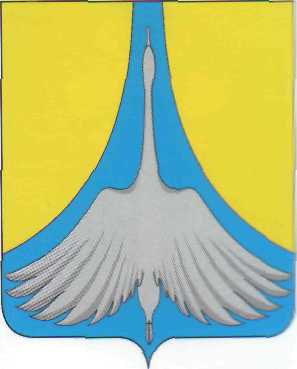 РОССИЙСКАЯ ФЕДЕРАЦИЯ АДМИНИСТРАЦИЯ СИМСКОГО ГОРОДСКОГО ПОСЕЛЕНИЯАШИНСКОГО МУНИЦИПАЛЬНОГО РАЙОНАЧЕЛЯБИНСКОЙ ОБЛАСТИ П О С Т А Н О В Л Е Н И Еот  08.05.2024 г.  № 99 Руководствуясь Федеральным законом РФ от 06 октября 2003г. № 131-ФЗ «Об  общих  принципах организации  местного  самоуправления  в Российской Федерации», Уставом Симского городского поселения,  ПОСТАНОВЛЯЮ:Внести в постановление администрации Симского городского поселения от  27.12.2021 года № 213 следующие изменения:пункт 2 изложить в следующей редакции: « 2. Администрация Симского городского поселения осуществить расселение многоквартирного дома, указанного в п. 1 настоящего постановления до 31.12. 2031 года».Настоящее Постановление подлежит опубликованию на сайте администрации Симского городского поселения www.gorodsim.ruКонтроль исполнения настоящего постановления возложить на заместителя Главы Симского городского поселения Захарову Ю.А.Настоящее постановление вступает в силу со дня его подписания.Глава Симского городского поселения                                                                                  Р.Р. ГафаровИсполнитель: Заместитель главы Симского городского поселения	                                                      Ю.А.ЗахароваРАСЧЕТ РАССЫЛКИ:Дело			                                         2 экз.КУМИ и ЗО СГП                                               1 экз.